ДатаФ.И.Ф.И.Таблица умножения и деления на 2,3,4Таблица умножения и деления на 2,3,4Таблица умножения и деления на 2,3,4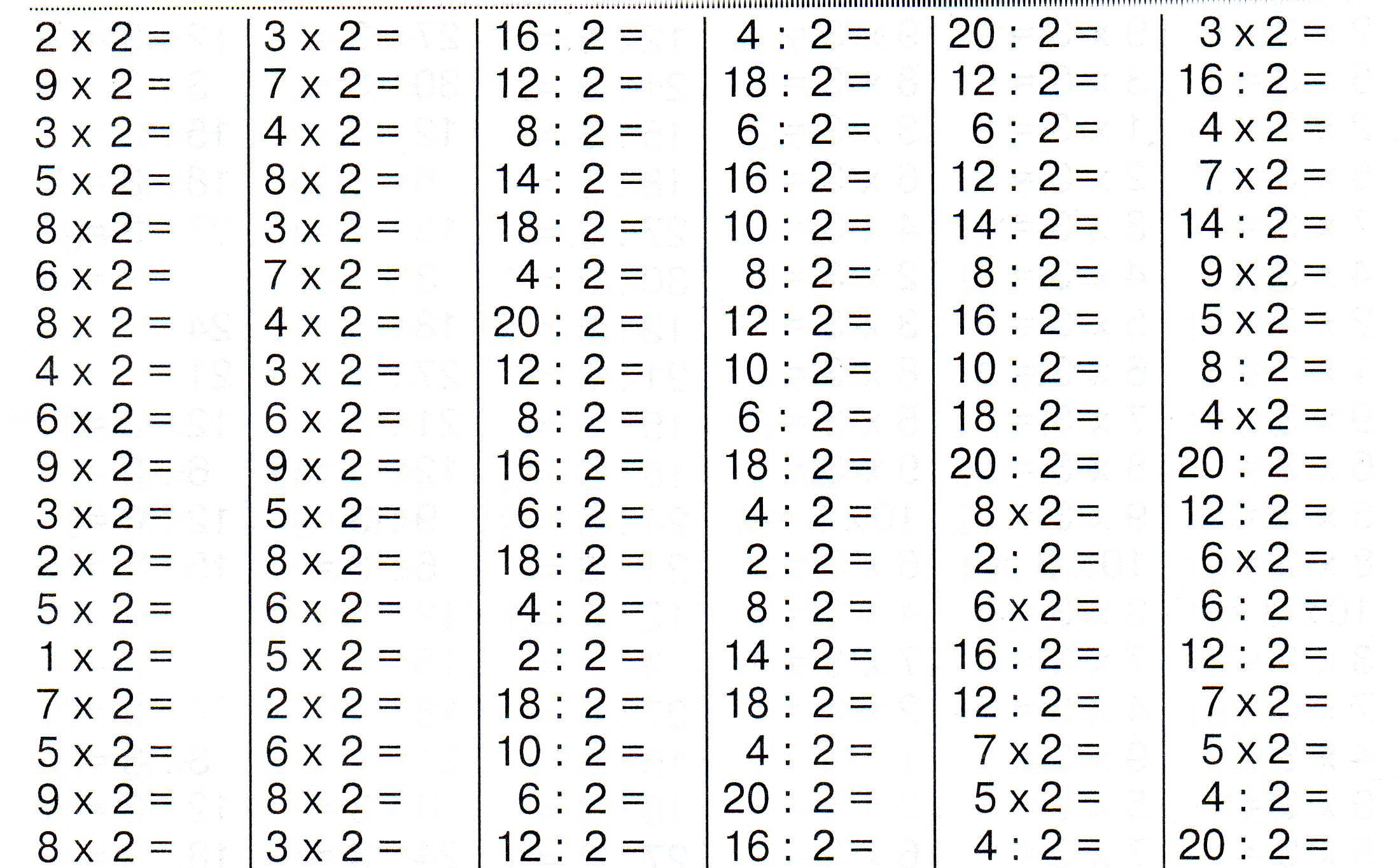 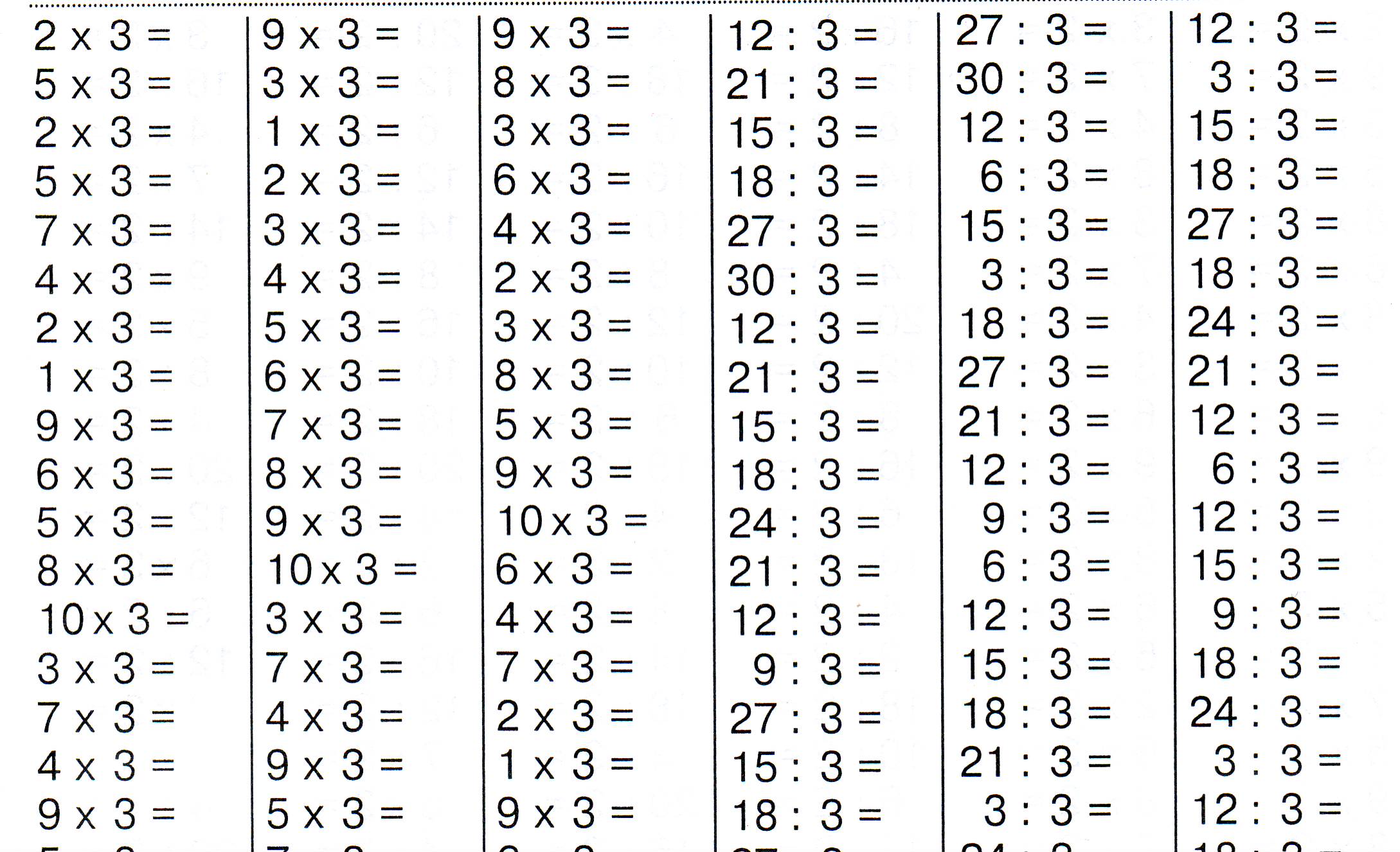 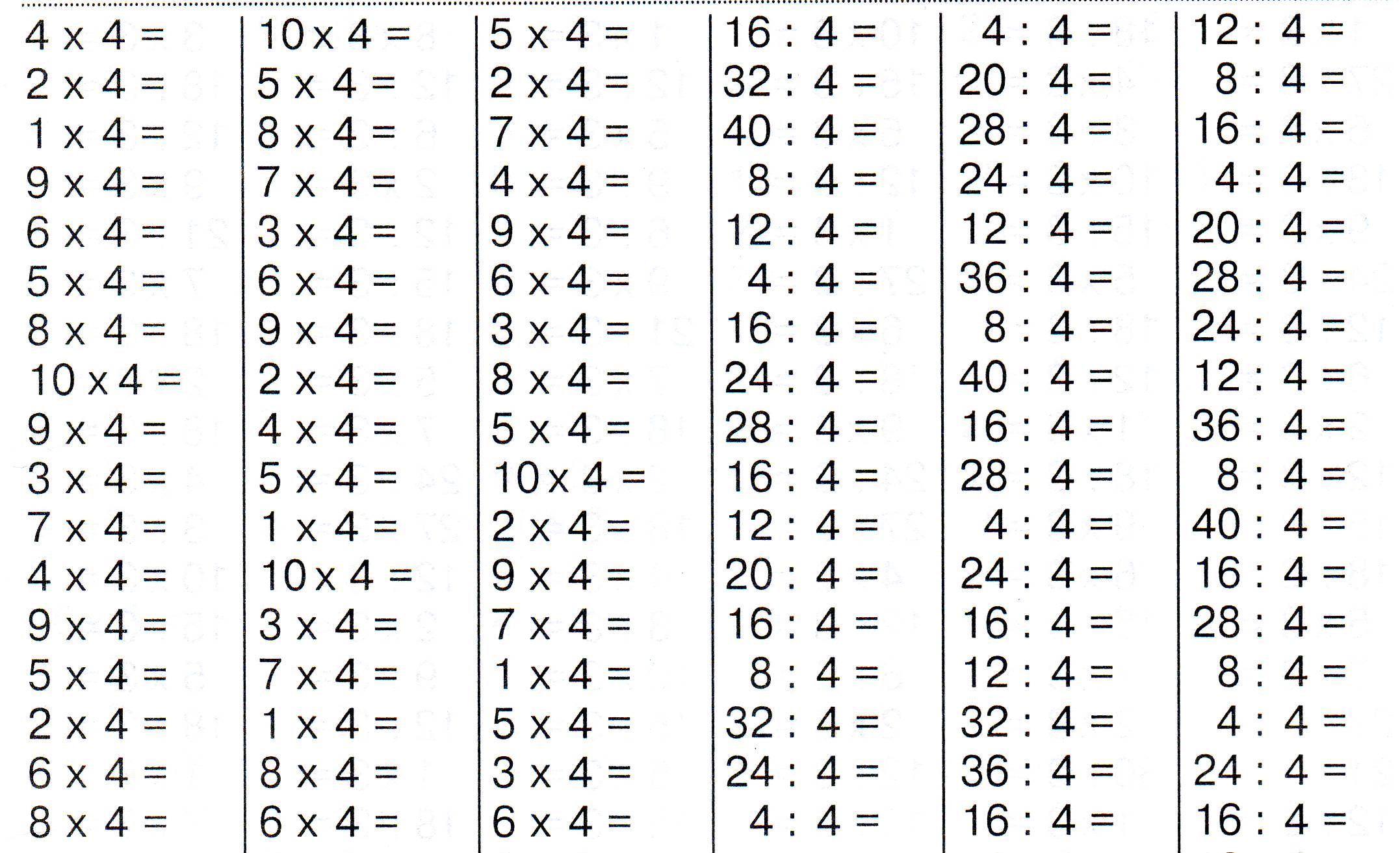 ДатаФ.И.Ф.И.Таблица умножения и деления на 2,3,4Таблица умножения и деления на 2,3,4Таблица умножения и деления на 2,3,4ДатаФ.И.Ф.И.Таблица умножения и деления на 5,6,7Таблица умножения и деления на 5,6,7Таблица умножения и деления на 5,6,7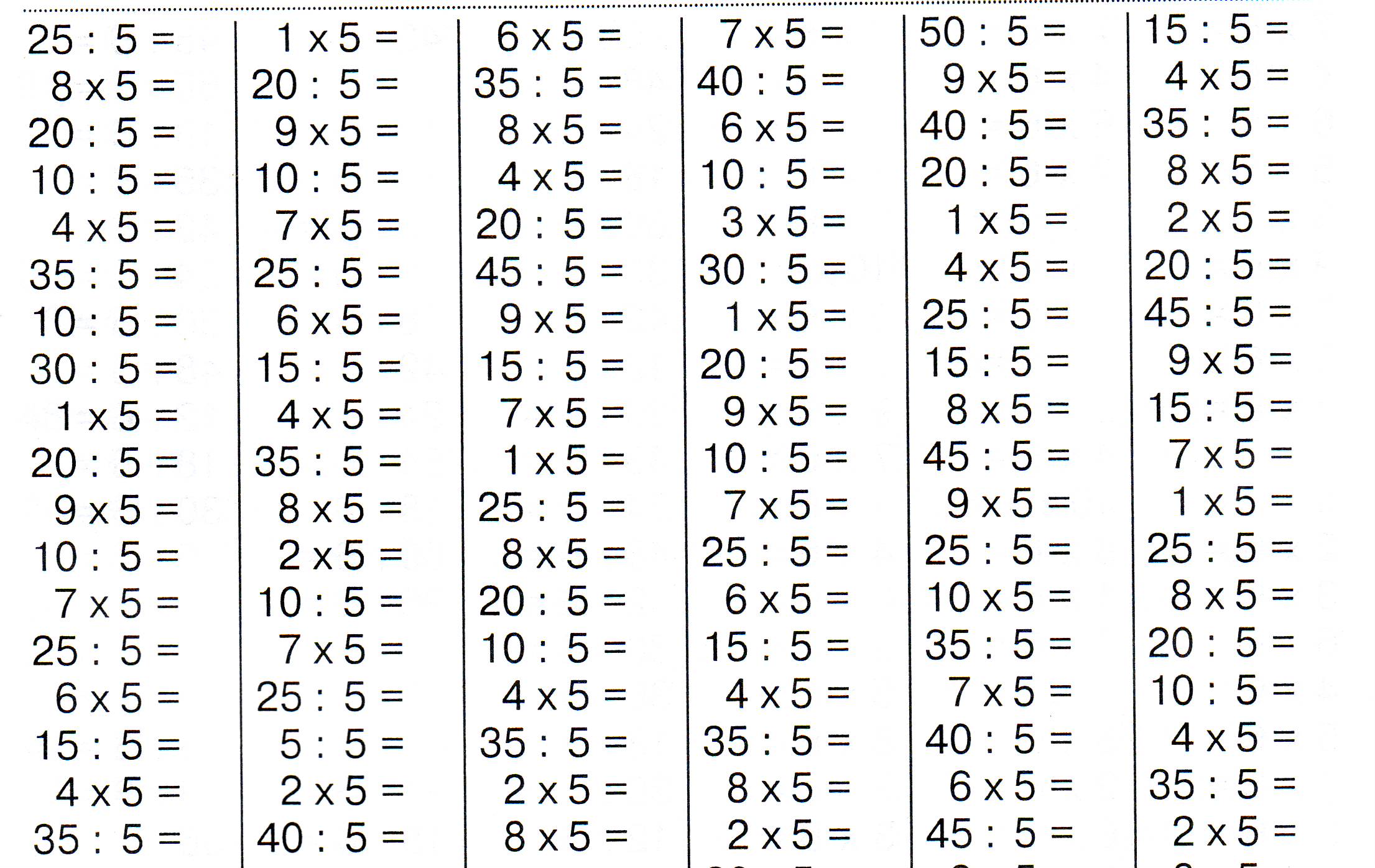 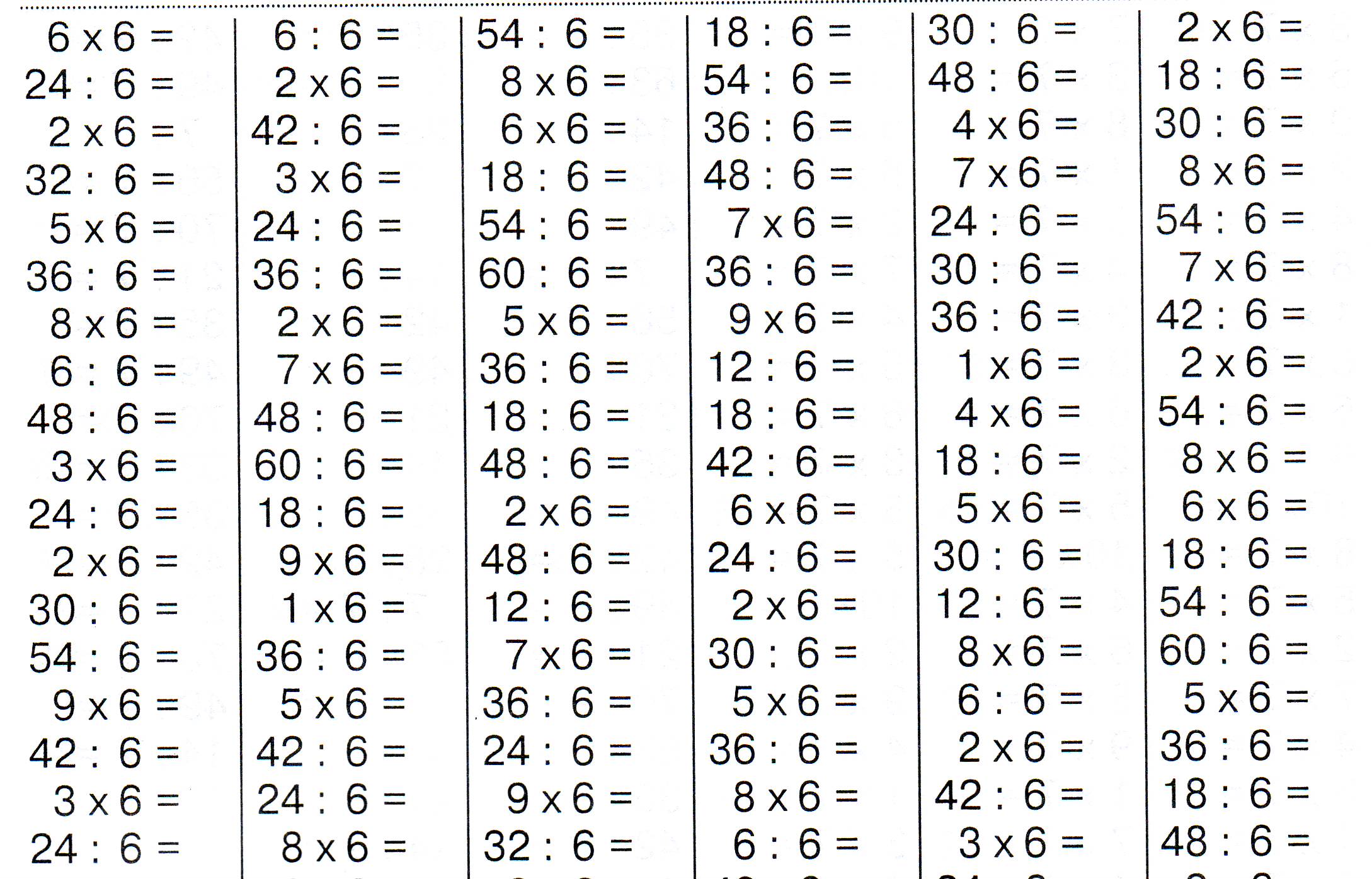 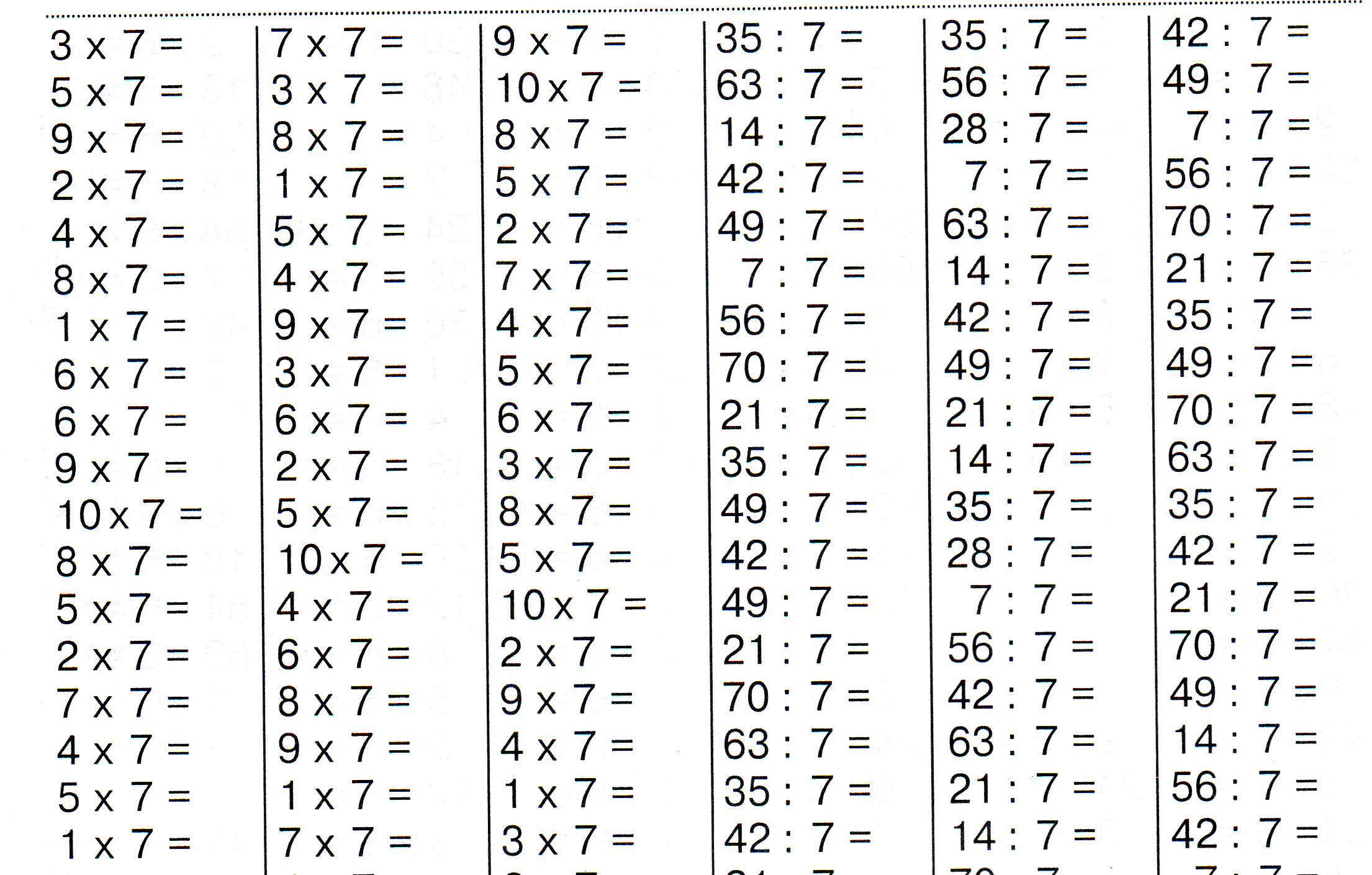 ДатаФ.И.Ф.И.Ф.И.Таблица умножения и деления на 5,6,7Таблица умножения и деления на 5,6,7Таблица умножения и деления на 5,6,7Таблица умножения и деления на 5,6,7ДатаФ.И.Ф.И.Ф.И.Таблица умножения и деления на 8,9Таблица умножения и деления на 8,9Таблица умножения и деления на 8,9Таблица умножения и деления на 8,9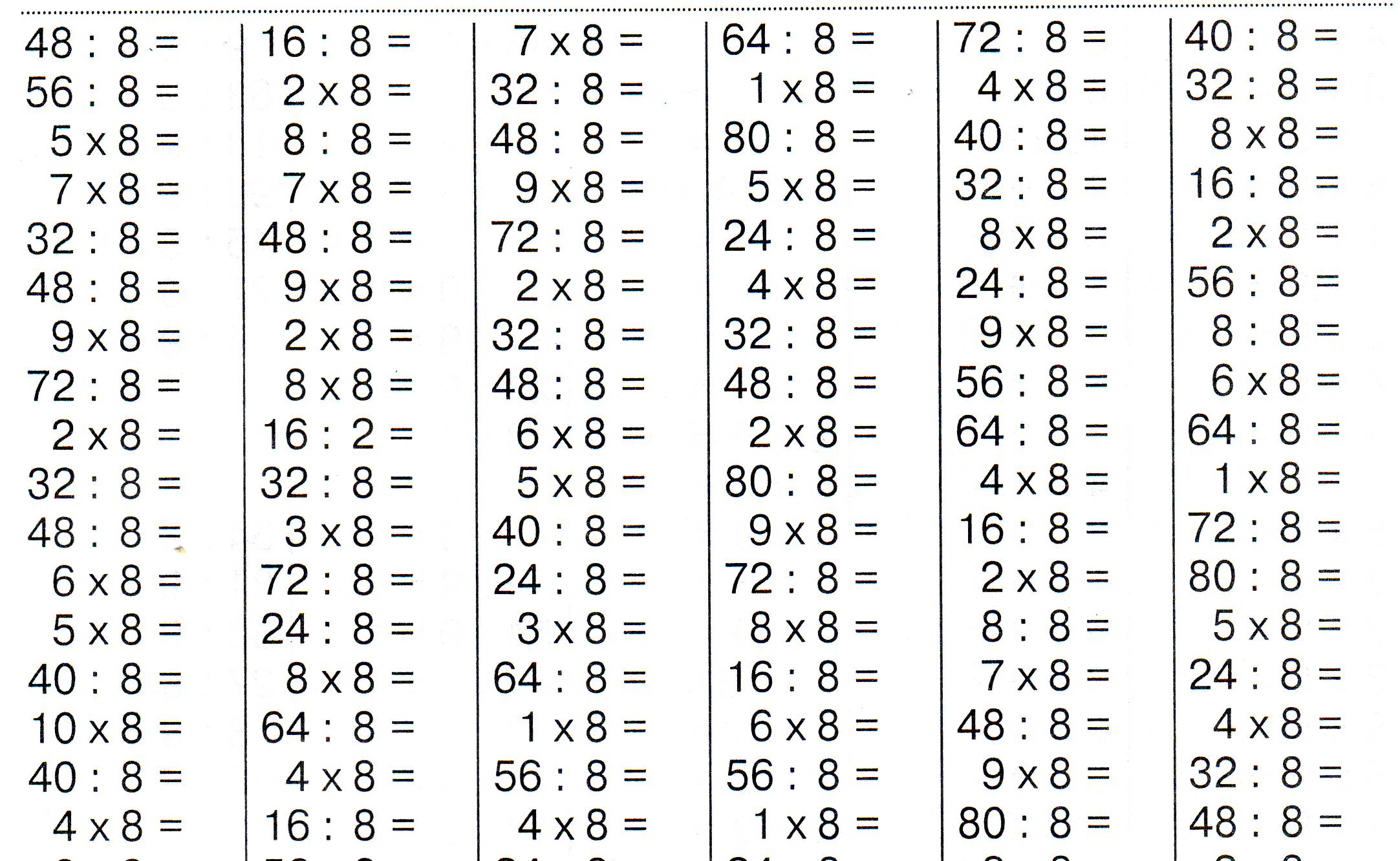 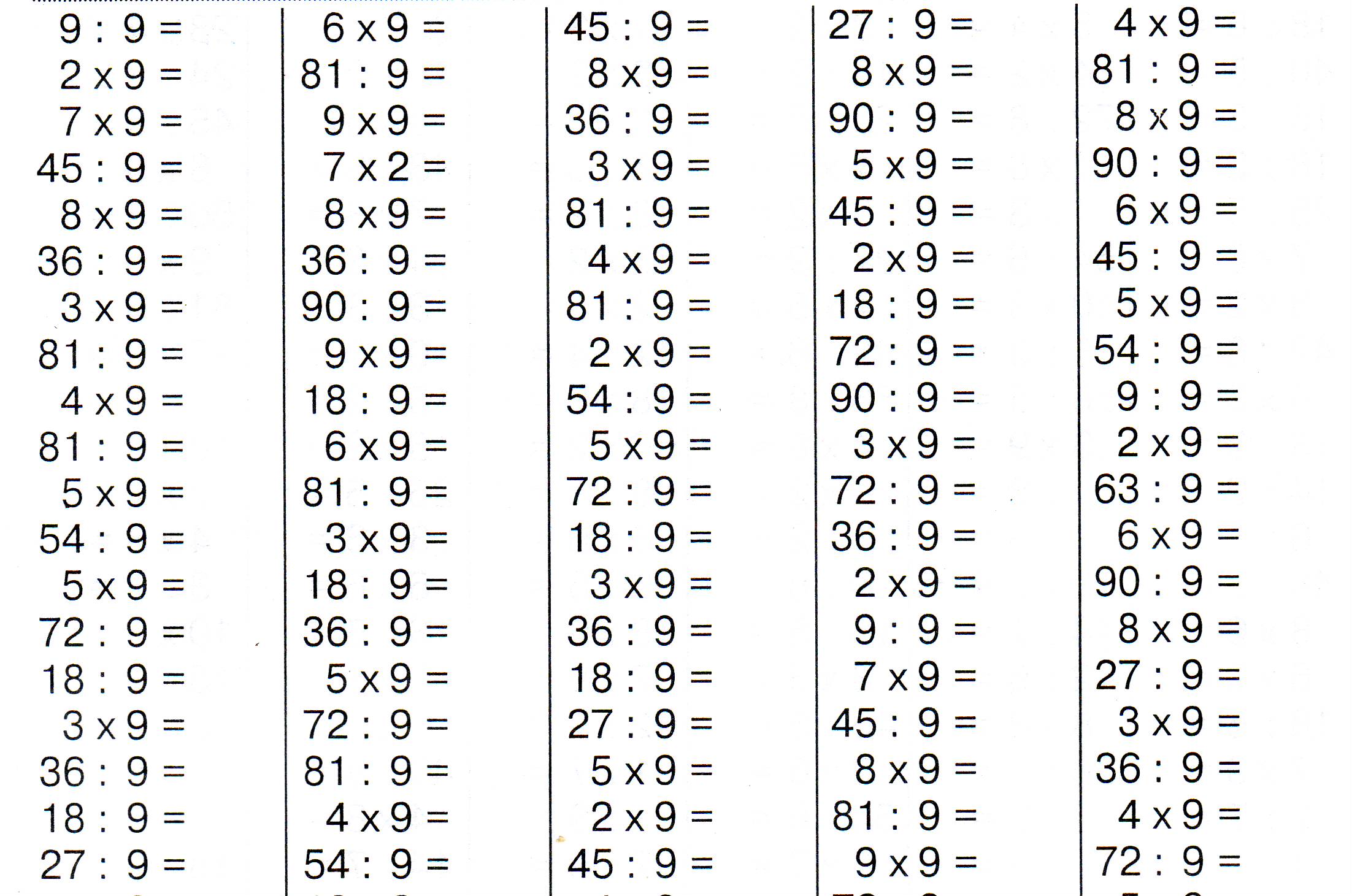 ДатаФ.И.Ф.И.Таблица умножения и деления на 8,9Таблица умножения и деления на 8,9Таблица умножения и деления на 8,9